Web sitelerine her siteye özel olarak oluşturulan web ………………. ile ulaşılır. (10 puan)
……………….. programında bulunan hazır web sitesi tasarımlarını kullanarak hızlı ve kolay bir şekilde basit web siteleri oluşturulabilir.  (10 puan)
Her 20 dakikada bir önünüzdeki ekrana bakmaktan vazgeçip yaklaşık 5-6 metre uzaklıktaki bir nesneye bakarak …………………………..kaslarınızın gevşemesini sağlayın. (10 puan)Web sitesi nasıl yapılır? Açıklayın. (10 puan)Aşağıdaki ifadelerden doğru olanlar için “D” yanlış olanlar için “Y” harfi kullanınız.
 (3*5 : 15 puan)Bilgisayar başında otururken ayarlanabilir sandalye kullanmamalıyız.(…………)Çeşitli yollarla kırılmış, içeriği değiştirilmiş veya güvenilir olmayan yazılımlar kullanmalıyız (……)Antivirüs programı kullanmamalıyız .(………..)Ekrana olan uzaklığımızın 50-70 cm arasında olmasına özen göstermeliyiz.(…………)Dizüstü bilgisayarları masa başına oturmadan uzun süreli kullanmamalıyız.(………….)Bilişim suçlarından 2 tanesini yazınız. (2*7 : 14 puan)1.2Web sitesi nedir. Açıklayın (10puan)https://www.HangiSoru.com (Test soruları 3’er puandır.  3*7:21 puan)Publisher programında arka plan oluşturmak için hangi menü kullanılır?    A. Ekle.
    B. Dosya.
    C. Biçim.
    D. Düzen botonunun görevi nedir? 
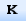 Yazıyı italik(yatık) yapmakYazıyı kalın yapmakYazıyı altı çizgili yapmakYazının boyutunu değiştirmekBir kişiye ait e-posta veya kullanıcı bilgilerini ele geçirmek, değiştirmek veya silme hangi tür bir bilişim suçudur?Web sayfaları kullanılarak işlenen suçlar.Kullanıcı hesapları ile ilgili suçlarBilgisayarı ele geçirerek işlenen suçlarLisanssız yazılımlar ile ilgili suçlar.Bilgisayar başında otururken ekrana en fazla kaç dakika baktıktan sonra gözlerimizi başka bir yöne çevirip dinlendirmeliyiz ?  5010020200Güvenli şifre oluşturma ile ilgili aşağıdakilerden hangisi yanlıştır?Tüm hesaplarınızda aynı şifreyi kullanmayınŞifrenizi klavyede yan yana gelen harflerden oluşturmayınŞifrenizi hiçbir zaman değiştirmeyin.Şifrenizde kişisel bilgilerinize yer vermeyinAşağıdakilerden hangisi bilişim suçudur?İnternette oyun oynamakBir kişi veya kurum adına sahte e-posta/profil/hesap oluşturmak.İnternetten alışveriş yapmakE-posta göndermek.Bilgisayar başında en fazla kaç dakika oturduktan sonra kalkıp hareket etmeliyiz?  5 saat30 dakika1 gün400 dakikahttps://www.HangiSoru.com 